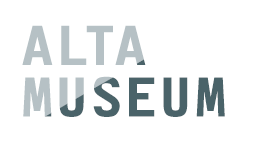 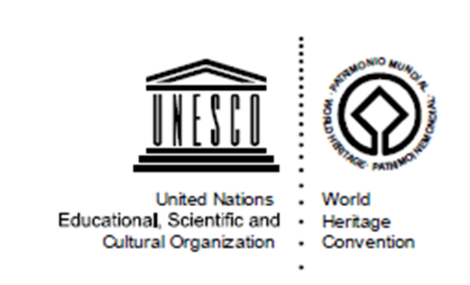 1.	InnledningVerdensarvsenter for Bergkunst – Alta Museum IKS (heretter kalt VAM)  er autorisert verdensarvsenter og museum for Altas natur- og kulturhistorie med ansvar for forvaltning av verdensarven og en stor reiselivsaktør.VAM er et interkommunalt selskap eid 50 % av Finnmark Fylkeskommune og 50 % av Alta kommune. Selskapet ble stiftet i 2007, etter å ha vært en del av Alta kommune siden 1978. Eierne har inngått en Selskapsavtale som regulerer virksomhetens formål og organisering.2.	Visjon og målVAM har som oppgave å bevare, formidle og forske på Altas bergkunst og natur- og kulturhistorie. Bergkunsten i Alta er en av åtte norske oppføringer på UNESCOs verdensarvliste. Gjennom unike opplevelser og aktuelle utstillinger skal vi være en av Norges med betydningsfulle attraksjoner og ha en sentral rolle i lokalsamfunnet i Alta.3.	Formidling og publikumsrettede tiltak3.1	MålVAM skal øke kunnskapen om verdensarven og Altas natur- og kulturhistorie gjennom forskningsbasert innsamling og formidling, og utprøving av nye formidlings- og samarbeidsmetoder i ny basisutstilling. Vi har et mål om å ta i bruk lokal kunnskap i enda større grad.3.2 TiltakUtstillingerFornying av basisutstillingerRelevante midlertidige utstillinger med faglig relevans og høy attraksjonsverdi for publikum.Undervisning/Den Kulturelle Skolesekken (DKS)VAMs tilbud del av DKS-tilbudet i Alta kommuneTilbud til videregående skole Utvikle verdensarv mm. som undervisningstilbudMetoder og virkemidlerMedvirkning sentralt i VAMs arbeid med utvikling og formidling. Vektlegge å være tilgjengelig for publikumArbeide med nye publiseringskanaler for museets faglige arbeid.God fysisk tilrettelegging som forutsetning for en god formidling. Markedsføring av museets tilbud Kommunikasjon av kunnskap gjennom hjemmmesider, sosiale medier, foredrag, publikasjoner mm.VerdensarvsenterAutorisasjon som verdensarvsenter for perioden 2015 – 2020 innebærer at VAM skal: Prioriterte tiltak i planperioden er -Utvikling av formidlingen av verdensarven-Samarbeid med lokale lag og foreninger, skoler, næringsliv og forvaltning.-Deltagelse i prosjekter og nettverk-Forbedret tilrettelegging4. Forvaltning4.1 Forvaltning av bergkunsten i AltaVerdensarven Bergkunsten i Alta ble innskrevet på Unescos verdensarvliste i 1985 og består av 4 områder med helleristninger, og et område med hellemalerier. Det viktigste planverktøyet for forvaltningen av bergkunsten er Forvaltningsplan for verdensarven Bergkunsten i Alta fra 2015. 4.1.1 MålForvaltningsplanen inneholder følgende visjon for verdensarven i 2035: «Bergkunstens autentisitet og integritet er sikret og styrket. All forvaltning, forskning og formidling ivaretar og fremmer verdensarvverdiene etter beste praksis og med internasjonal anerkjennelse. Nødvendig kompetanse og kunnskap er til stede i alle forvaltningsledd. Verdiene er solid forankret i lokalbefolkningens bevissthet og identitet, og bergkunsten er kjent som Finnmarks viktigste kulturminne og Altas største attraksjon.»4.1.2 TiltakTilstandskartlegging, skjøtsel, overvåking og sikring av bergkunsten der dokumentering og registrering i Askeladden og Bergkunstarkivet står sentralt. Øke kunnskapen om bevaring og sikring av bergkunsten, særlig gjennom sikringsprosjektet for Kåfjord.Øke kunnskapen om bergkunstens meningsinnhold gjennom forskning.Fremheving og sikring av landskapsverdiene og andre lokale støttende verdier til verdensarven, hvor etablering av buffersoner har stor betydning.Formidling og tilgjengeliggjøring av bergkunsten, hvor bevisstgjøring om verdensarvverdiene blant lokalbefolkningen er spesielt viktig.4.1.3 OrganiseringDet er inngått en samarbeidsavtale med kulturminnemyndigheten Finnmark Fylkeskommune der VAM er delegert definerte oppgaver knyttet til forvaltning av verdensarven og øvrig bergkunst i Alta. Det er etablert en faglig Forvaltningsgruppe som består av Riksantikvaren, Sametinget, Finnmark Fylkeskommune, Alta kommune, Tromsø Museum og VAM. Det planlegges etablering av et Verdensarvråd i tråd med retningslinjer fra Klima og Miljødepartementet. 4.2 SamlingsforvaltningVAM har i dag en samling som består av ca. 6000 foto og ca. 3000 gjenstander i tillegg til lydopptak, film, arkivalier, bygninger og en registrert båt; M/K Vally. Dette representerer Altas lokalhistorie fra nyere tid.  4.2.1	MålMuseene som mottar offentlige driftstilskudd fra Kulturdepartementet skal bedre ivareta de store kulturelle verdiene som deres samlinger utgjør og de skal gjøres tilgjengelige for allmennheten, for forskning og for å kunne benyttes i utstillinger. Det betyr at samlingene må registreres i et databaseprogram og gjøres søkbare. 4.2.2.	TiltakVAM har en samlingsplan for perioden 2016-2020 som tar for seg status, tiltak og revisjon av nåværende samlinger. Prioriterte oppgaver i planperioden er Registrering av gjenstander i kompaktmagasinet og eksterne magasiner Ny innsamling skal være forskningsbasertSamle og registrere museets kunstsamling og privatarkivInntakskomite vurderer tilfang og avhending Avtalefesting alle inntakDet er utarbeidet en egen sikringsplan for brann, tyveri og naturskade. Årlig vedtar representantskapet en fireårig Økonomiplan som viser fremtidige kostnader og plan for finansiering av disse.4.2.3 OrganiseringMuseene i Finnmark har etablert et godt samarbeid gjennom prosjektet Felles Løft og ønsker å videreføre dette arbeidet bl.a. gjennom Finnmarksseminaret og faglig samarbeid innen samlingsforvaltning, Primus mm.5.Forskning og kunnskapsutvikling5.1 	MålVAM skal drive forskning og utvikling av ny kunnskap innenfor verdensarv - bergkunst og relevante temaer innenfor Altas natur- og kulturhistorie og samtid.VAM har som mål å utvikle et inspirerende fagmiljø som fremmer forskning. Gjennom de muligheter som er presentert i denne planen, skal VAM motivere og legge til rette for at fagansatte skal kunne oppnå forskningskompetanse. 5.2	TiltakVAM har en egen FoU-plan som legger føringer for arbeidet med forskning og kunnskapsutvikling, og i planperioden skal det bl.a. arbeides med: publisering av artikler fra den internasjonale bergkunstkonferansen ACRA III bok om Altas Skiferhistorie2 offentlig PhD-er for bergkunst («Rock Art, geology and aestheticks. An analysis of the rock art of Alta») nyere tids historie («Tilbakeføring av samisk kulturarv – hva skjer lokalt?») øvrige faglige artikler6.Fornying6.1	MålVAM har som mål å være relevant og interessant for publikum. 6.2	TiltakFornying av alle basisutstillinger Bruk og videreutvikling av metode for læring Ny formidling av verdensarven i uteområdet Fornying av profil og etablering av merkevarestrategi for VAM. Utvikling opplevelsestilbud for bergkunsten i Alta, nye hjemmesider mm.Kompetanseutvikling Samarbeid med høyskoler og universiteter, deltakelse i nasjonale og internasjonale museumsnettverk7.Drift, personal, økonomi og administrasjon7.1	MålVAM skal ha en trygg og effektiv drift og administrasjon.7.2     Tiltak7.2.1 Driftdrift og innvendig vedlikehold av lokaler i hht husleieavtale med Alta kommuneInternkontrollSikringsplan7.2.2 OrganisasjonVAM er organisert i 3 seksjoner samt staber for drift og administrasjon:Representantskapet et selskapets høyeste organ. Direktør rapporter til et styre på 5 personer, herav en valgt blant de ansatte.7.2.3 PersonalHMSIA-bedriftytelsesbasert pensjon  og øvrige vilkår regulert i egen Personalhåndbok tarbeide Lønnsplan med formål å regulere selskapets lønnspolitikkbedriftshelsetjenesteårlige opplæringsprogram for sommeransatte og midlertidig ansatte fagpersonellutvikle opplæringsprogram for nytilsatte7.2.4	Økonomistyring4-årig økonomiplanavdelingsbudsjett og -regnskapprosjektregnskap